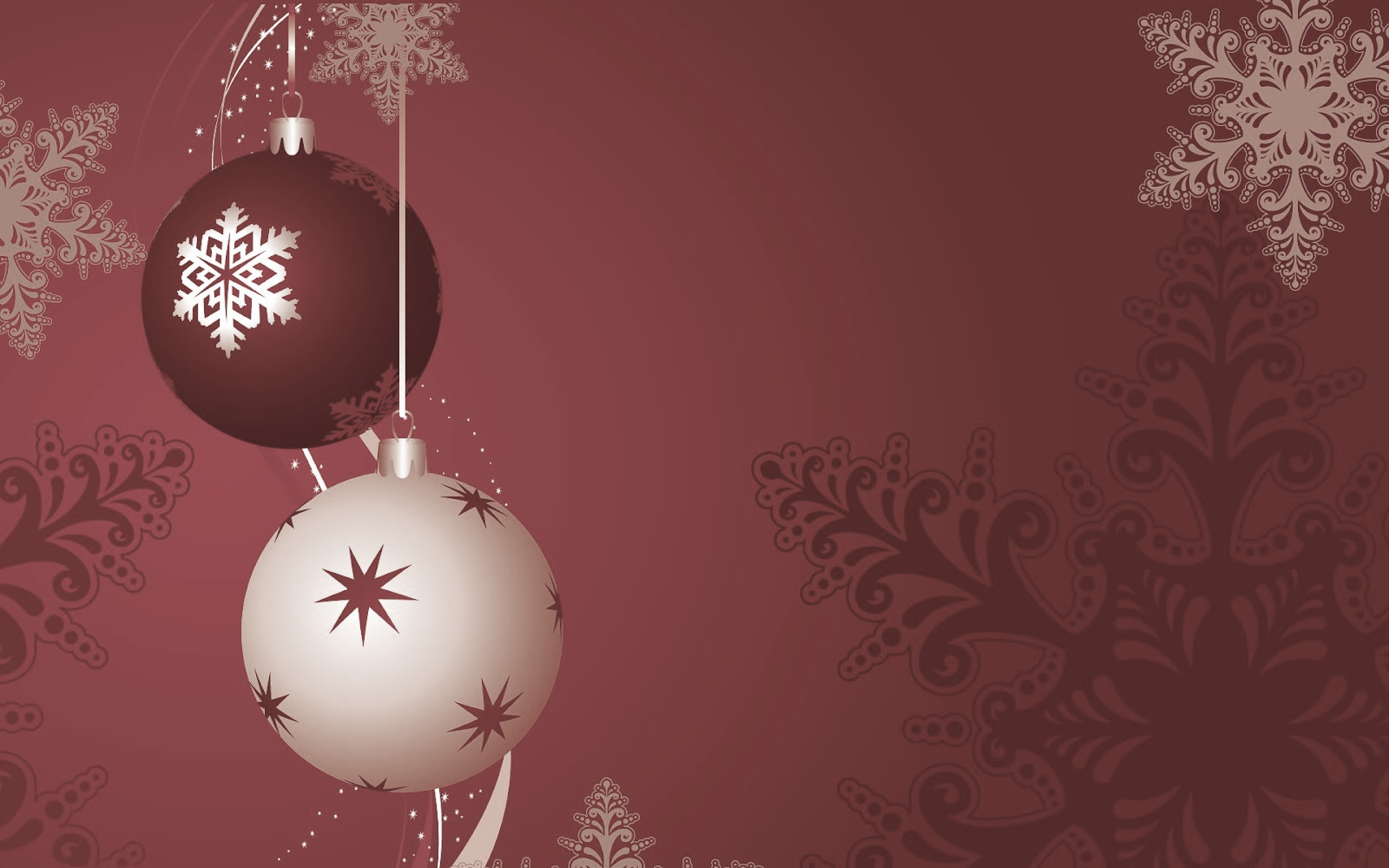   Christmas Menu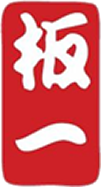 3 COURSES | 4 COURSES32        |          45Welcome Drinks

Glass of Red Lantern or Verdejo Frizzante
Amuse-Bouche
Maguro Tartare Tuna Tartare with Masago Caviar topping
​
Gyu Kushiyaki Grilled Fillet Beef Steak Skewer

Fuji Volcano Maki Crabstick, Cucumber, Scallions, Japanese Mayo, Aburi Salmon, Unagi Sauce
Starters

Maguro No Tataki Nitsuke Marinated Tuna Loin Sashimi

Nigiri and Sashimi Selections 3 pcs Sashimi and 3pcs Nigiri (Chef Selection)

Ebi Furai Deep Fried Bread Prawn served with Tonkatsu Sauce

Gyoza Pan fried Japanese Chicken Dumplings
Mains

Special Sushi Combo Selection of 8 pcs Uramaki, 2 Sashimi, and 2 Nigiri

Teppanyaki Fillet Beef Pan Fried Diced Fillet Beef served with Banyi Yakiniku sauce

Salmon Miso Zuke Japanese Grilled Miso Glazed Salmon

Braised Venison Nikujaga in sweet Soy Sauce
Desserts

Mont Blanc served with Earl Grey Ice Cream (Winter Chestnut Cake)
​
Matcha Green Tea Fondant served with Red Bean Ice cream (15 Minutes preparation time)

Mango Cheese Cake served with Pineapple Sorbet

Chocolate Pave served with Brandy Ice cream

Tea or Coffee to conclude 10% Service Charge Will Be Added for Group of 6 Or More - All Our Beef is of 100% Irish Origin – All Desserts are Homemade